Tuition Payments/Grad Settlement and 
Payroll Information Winter 2022GRADUATE SETTLEMENT DEADLINE (students): December 12OR PAY ON-LINE by: January 14 *Note that Scholarships/awards on accounts are NOT viewed as payments. Graduate Settlement must be completed for these to be used for tuition.Tuition and fees will be viewable on WebAdvisor at the beginning of December. (Monitor Dates & Deadlines after registration)‘Awards Payment’ must be selected on the Graduate Settlement if a scholarship/award has been applied to student account and they wish to use it for tuition.Tuition deductions are made to the student’s net pay, after all other deductions are made.Students may contact cgeorg07@uoguelph.ca if they wish to select two or more methods of payment.returning students are assessed the late fee if:A) they miss the Graduate Settlement deadline (Dec 12) orB) they miss the payment deadline (Jan 14)the student is not charged a late fee when department misses XGSP deadline.Email accquest@uoguelph.ca with questions concerning your tuition or Graduate Settlement. Email Human Resources: Reception hr@uoguelph.ca with questions concerning payroll.A few useful links for you:E-Pay Statement | Human Resources (uoguelph.ca)Bi-weekly Pay Date Schedule | Human Resources (uoguelph.ca)Please visit the Employee Self-Service portal to upload payroll direct deposit information.Please use the following link to upload your tax documents.https://uoguelphca-my.sharepoint.com/:f:/g/personal/boevec_uoguelph_ca/EnFkeGvCWhFHprT1RQctYqwBLhdt1iRpXo5AxxnrZ-MuWQImportant Dates
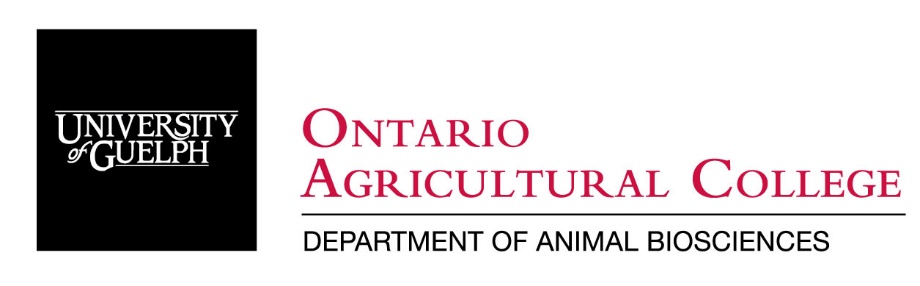 Dec 12           Student deadline to submit Graduate Settlement 
(or make payment by Jan 14)Jan 14             Payment deadline for students paying with Internet Banking  (Primary
payment method)PayMyTuition - (Preferred method for International Students)Money Orders, Certified Cheque, Bank DraftsTelephone BankingHigherEdPoints (Aeroplan® Miles)OSAPJan 20-May 12Bi-weekly pays from which tuition will be deducted if “Payroll Deduction Payment” has been selected
Jan 6Deduction for tuition only for students who continue to have a balance owing   on their F21 account
Jan 61 day from F21 (partial pay); tuition will be deducted Jan 20-May 12    9 full pays
May 12                 Final pay. Tuition will be deducted only if student has a balance owing.   Otherwise, student receives the pay.